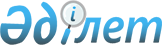 Об организации общественных работ в 2015 годуПостановление акимата Карасуского района Костанайской области от 29 июля 2015 года № 186. Зарегистрировано Департаментом юстиции Костанайской области 26 августа 2015 года № 5839

      В соответствии со статьями 7, 20 Закона Республики Казахстан от 23 января 2001 года "О занятости населения", статьей 31 Закона Республики Казахстан от 23 января 2001 года "О местном государственном управлении и самоуправлении в Республике Казахстан" акимат Карасуского района ПОСТАНОВЛЯЕТ:



      1. Утвердить прилагаемый перечень организаций, виды, объемы и конкретные условия общественных работ, размеры оплаты труда безработных, участвующих в общественных работах в 2015 году.



      2. Оплату труда для безработных, участвующих в общественных работах, производить из средств местного бюджета за фактически выполненные работы в размере полутораминимальной месячной заработной платы.



      3. Определить, что расходы на оплату труда, уплату социального налога и социальных отчислений в Государственный фонд социального страхования в размере, установленном действующим законодательством Республики Казахстан, компенсационные выплаты за неиспользованные дни оплачиваемого ежегодного трудового отпуска, уплату комиссионных вознаграждений за услуги банков второго уровня по зачислению и выплате заработной платы, причитающейся участникам общественных работ, возмещать за счет средств местного бюджета.



      4. Организацию общественных работ производить на условиях, указанных в договоре на выполнение общественных работ, заключенном в соответствии с действующим законодательством между государственным учреждением "Отдел занятости и социальных программ Карасуского района" и работодателем.



      5. Признать утратившим силу постановление акимата от 11 декабря 2014 года № 342 «Об организации оплачиваемых общественных работ в 2015 году» (зарегистрировано в Реестре государственной регистрации нормативных правовых актов под № 5291, опубликовано от 21 января 2015 года в районной газете «Қарасу өңірі»).



      6. Настоящее постановление вводится в действие по истечении десяти календарных дней после дня его первого официального опубликования.      Аким Карасуского района                    А. Шамшиев

Утверждено        

постановлением акимата  

от 29 июля 2015 года   

№ 186           Перечень организаций, виды, объемы и конкретные

условия общественных работ, размеры оплаты труда безработных,

участвующих в общественных работах.
					© 2012. РГП на ПХВ «Институт законодательства и правовой информации Республики Казахстан» Министерства юстиции Республики Казахстан
				Наименование организацииВиды работОбъемы работРазмер оплаты трудаКонкретные условия работГосударственное учреждение «Аппарат акима Айдарлинского сельского округа»Помощь в уборке и благоустройстве территории Айдарлинского сельского округа, которая не требует предварительной профессиональной подготовки работника.5720 часовПолутораминимального размера месячной заработной платыПродолжительность рабочего времени одного участника общественных работ – не более 40 часов в неделю, учитывая ограничения, предусмотренные трудовым законодательством Республики Казахстан, с двумя выходными днями, обеденным перерывом не менее одного часа.Государственное учреждение «Аппарат акима Белорусского сельского округа»Помощь в уборке и благоустройстве территории Белорусского сельского округа, которая не требует предварительной профессиональной подготовки работника.4576 часовПолутораминимального размера месячной заработной платыПродолжительность рабочего времени одного участника общественных работ – не более 40 часов в неделю, учитывая ограничения, предусмотренные трудовым законодательством Республики Казахстан, с двумя выходными днями, обеденным перерывом не менее одного часа.Государственное учреждение «Аппарат акима Восточного сельского округа»Помощь в уборке и благоустройстве территории Восточного сельского округа, которая не требует предварительной профессиональной подготовки работника.5720 часовПолутораминимального размера месячной заработной платыПродолжительность рабочего времени одного участника общественных работ – не более 40 часов в неделю, учитывая ограничения, предусмотренные трудовым законодательством Республики Казахстан, с двумя выходными днями, обеденным перерывом не менее одного часа.Государственное учреждение «Аппарат акима села Жалгыскан»Помощь в уборке и благоустройстве территории села Жалгыскан, которая не требует предварительной профессиональной подготовки работника.4576 часовГосударственное учреждение «Аппарат акима села Жамбыл»Помощь в уборке и благоустройстве территории села Жамбыл, которая не требует предварительной профессиональной подготовки работника.3432 часаГосударственное учреждение «Аппарат акима Ильичевского сельского округа»Помощь в уборке и благоустройстве территории Ильичевского сельского округа, которая не требует предварительной профессиональной подготовки работника.3432 часаГосударственное учреждение «Аппарат акима Карамырзинского сельского округа»Помощь в уборке и благоустройстве территории Карамырзинского сельского округа, которая не требует предварительной профессиональной подготовки работника.4576 часовГосударственное учреждение «Аппарат акима села Карасу»Помощь в уборке и благоустройстве территории села Карасу, которая не требует предварительной профессиональной подготовки работника.19920 часовГосударственное учреждение «Аппарат акима села Койбагар»Помощь в уборке и благоустройстве территории села Койбагар, которая не требует предварительной профессиональной подготовки работника.11440 часовГосударственное учреждение «Аппарат акима Люблинского сельского округа»Помощь в уборке и благоустройстве территории Люблинского сельского округа, которая не требует предварительной профессиональной подготовки работника.6864 часаГосударственное учреждение «Аппарат акима села Новопавловка»Помощь в уборке и благоустройстве территории села Новопавловка, которая не требует предварительной профессиональной подготовки работника.5720 часовГосударственное учреждение «Аппарат акима Новоселовского сельского округа»Помощь в уборке и благоустройстве территории Новоселовского сельского округа, которая не требует предварительной профессиональной подготовки работника.5720 часовГосударственное учреждение «Аппарат акима села Павловское»Помощь в уборке и благоустройстве территории села Павловское, которая не требует предварительной профессиональной подготовки работника.4576 часовГосударственное учреждение «Аппарат акима Черняевского сельского округа»Помощь в уборке и благоустройстве территории Черняевского сельского округа, которая не требует предварительной профессиональной подготовки работника.4576 часовГосударственное учреждение «Аппарат акима Железнодорожного сельского округа»Помощь в уборке и благоустройстве территории Железнодорожного сельского округа, которая не требует предварительной профессиональной подготовки работника.6864 часаГосударственное учреждение «Аппарат акима села Октябрьское»Помощь в уборке и благоустройстве территории села Октябрьское, которая не требует предварительной профессиональной подготовки работника.6864 часаГосударственное учреждение «Аппарат акима Ушаковского сельского округа»Помощь в уборке и благоустройстве территории Ушаковского сельского округа, которая не требует предварительной профессиональной подготовки работника.5720 часовГосударственное учреждение «Аппарат акима Целинного сельского округа»Помощь в уборке и благоустройстве территории Целинного сельского округа, которая не требует предварительной профессиональной подготовки работника.8008 часовГосударственное учреждение «Аппарат акима Челгашинского сельского округа»Помощь в уборке и благоустройстве территории Челгашинского сельского округа, которая не требует предварительной профессиональной подготовки работника.8008 часов